АДМИНИСТРАЦИЯТОПОЛЕВСКОГО СЕЛЬСКОГО ПОСЕЛЕНИЯХабаровского муниципального района Хабаровского краяПОСТАНОВЛЕНИЕ27.02.2019 № 49	с. ТополевоОб утверждении дизайн - проектов благоустройства дворовых территорий, общественных территорий, включенных  в муниципальную программу "Формирование современной городской среды на 2018-2022 годы" на территории Тополевского сельского поселения Хабаровского муниципального района Хабаровского края" на 2019 год	В соответствии с постановлением администрации Тополевского сельского поселения Хабаровского муниципального района Хабаровского края от 30.11.2017 № 215 "Об утверждении муниципальной программы "Формирование современной  городской среды на 2018-2022 годы" на территории Тополевского сельского поселения Хабаровского муниципального района Хабаровского края", учитывая результаты общественных обсуждений, дизайн-проектов дворовых территорий, общественных территорий, включенных в муниципальную программу "Формирование современной городской среды на 2018-2022 годы" на территории Тополевского сельского поселения Хабаровского муниципального района Хабаровского края" на 2019 год (протокол от 26.02.2019 № 1), решение общественной комиссии (протокол от 27.02.2019 № 1) администрация Тополевского сельского поселения Хабаровского муниципального района Хабаровского краяПОСТАНОВЛЯЕТ:Утвердить прилагаемые:1.1. Дизайн-проект благоустройства дворовой территории многоквартирного жилого дома по адресу: с. Тополево, ул. Луговая, 4;1.2 Дизайн-проект благоустройства дворовой территории многоквартирного жилого дома по адресу: с. Тополево, ул. Садовая, 10;1.3. Дизайн-проект благоустройства дворовой территории многоквартирного жилого по адресу: с. Тополево, ул. Зеленая, 5-а;1.4. Дизайн-проект благоустройства общественной территории с. Тополево "Стадион" (с. Тополево, ул. Школьная, в районе дома № 4-а);1.5. Дизайн-проект благоустройства общественной территории с. Тополево "Детский парк" (с. Тополево, ул. Пионерская, в районе дома № 2);1.6. Дизайн-проект благоустройства общественной территории с. Тополево "Сквер молодежи" (с. Тополево, ул. Садовая, в районе дома № 1);1.7. Дизайн-проект благоустройства общественной территории с. Тополево "Комплексная спортивная площадка" (с. Тополево ул. Школьная, в районе дома №4-а);1.8. Дизайн-проект благоустройства общественной территории с. Тополево "Площадка для проведения культурно-массовых мероприятий" (с. Тополево, ул. Центральная, в районе дома № 1 б);1.9. Дизайн-проект благоустройства общественной территории с. Матвеевка, "Площадка для проведения культурно-массовых мероприятий" (с. Матвеевка, пер. Юбилейный, в районе дома № 1);1.10. Дизайн-проект благоустройства общественной территории с. Заозерное "Сквер памяти" (с. Заозерное, ул. Пера Черкасова, в районе дома № 3);1.11. Дизайн-проект благоустройства общественной территории с. Матвеевка, "Многофункциональная спортивная площадка" (с. Матвеевка, ул. Кедровая, в районе дома № 2-а);2. Опубликовать настоящее постановление в Информационном бюллетене Тополевского сельского поселения Хабаровского муниципального района Хабаровского края и разместить на официальном сайте администрации Тополевского сельского поселения Хабаровского муниципального района Хабаровского края в сети «Интернет» по адресу http://topolevo.ru. 3. Настоящее постановление вступает в силу после его официального опубликования.4. Контроль исполнения настоящего постановления оставляю за собой.Глава сельского поселенияВ. В. ЗаярныйПриложениек постановлению администрацииТополевского сельского поселенияот 27.02.2019 № 49Дизайн-проект благоустройства дворовой территории многоквартирного жилого дома по адресу: с. Тополево, ул. Луговая, 4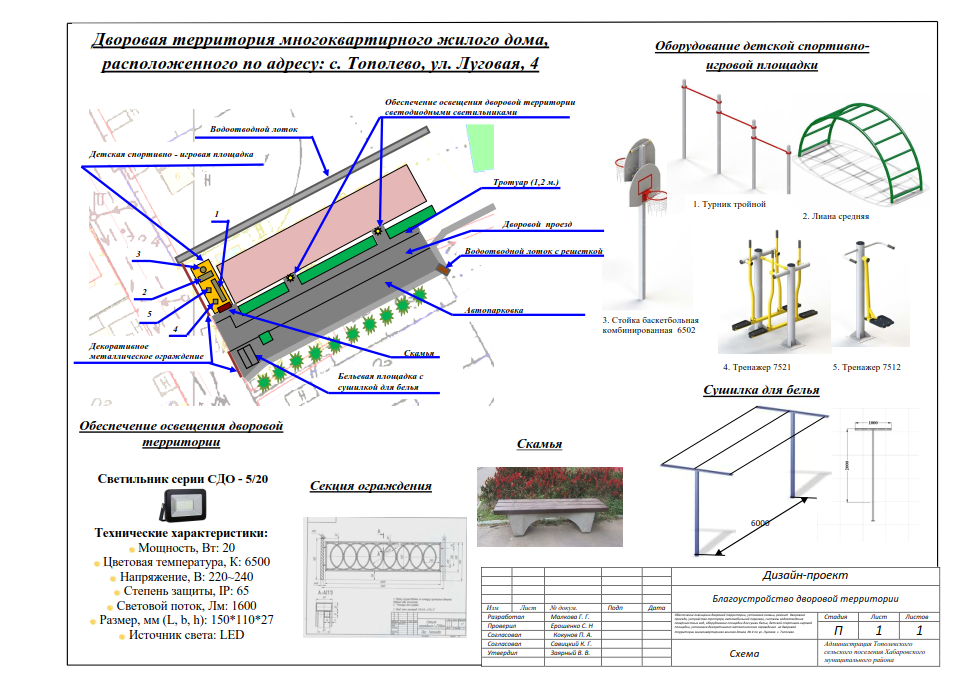 Дизайн-проект благоустройства дворовой территории многоквартирного жилого дома по адресу: с. Тополево, ул. Садовая, 10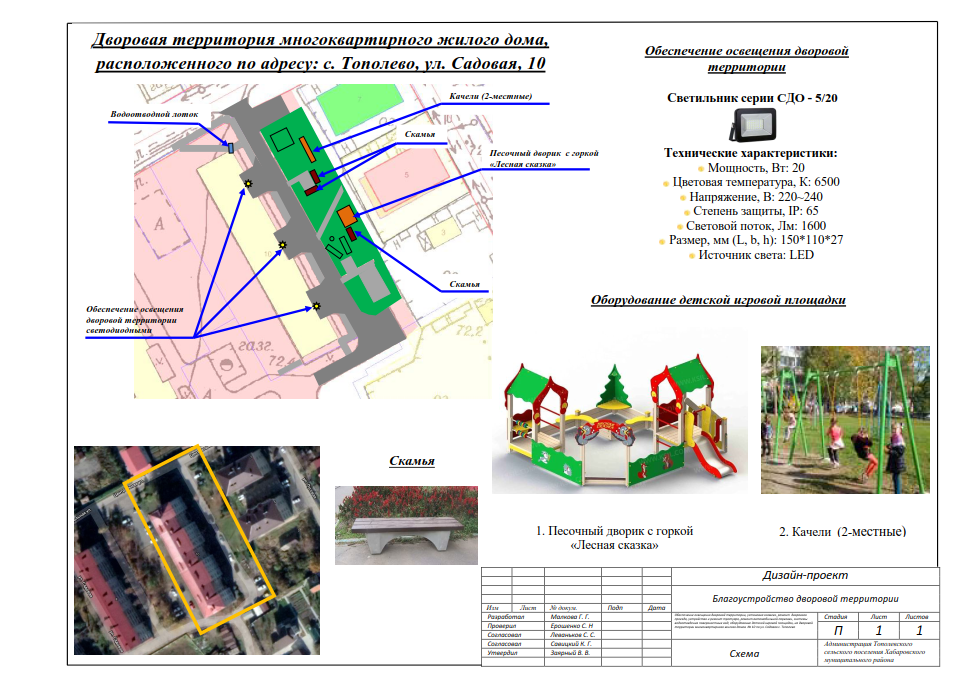 Дизайн-проект благоустройства дворовой территории многоквартирного жилого по адресу: с. Тополево, ул. Зеленая, 5-а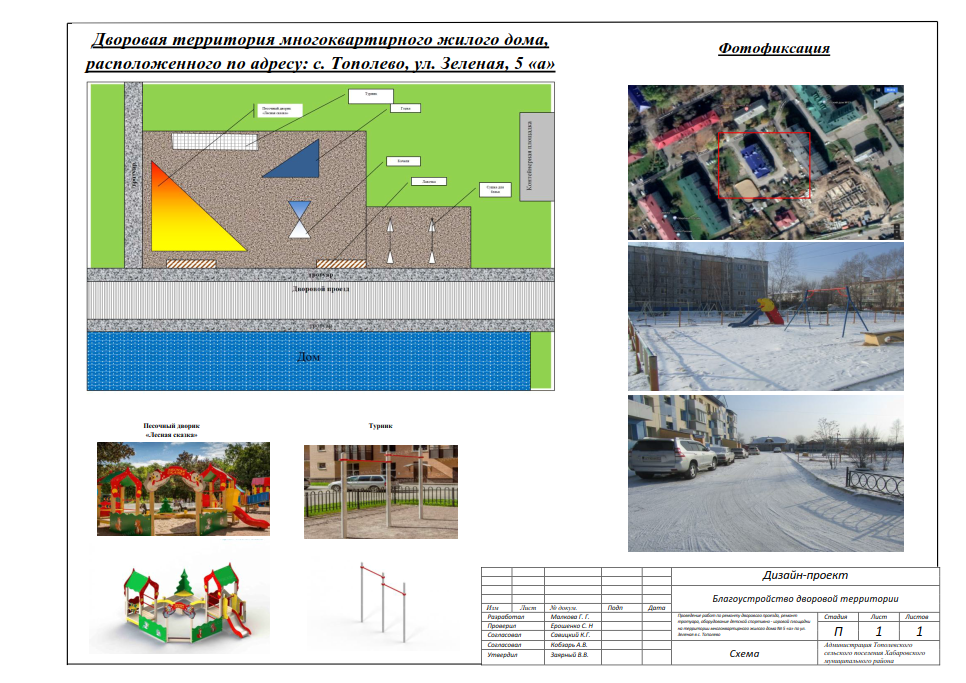 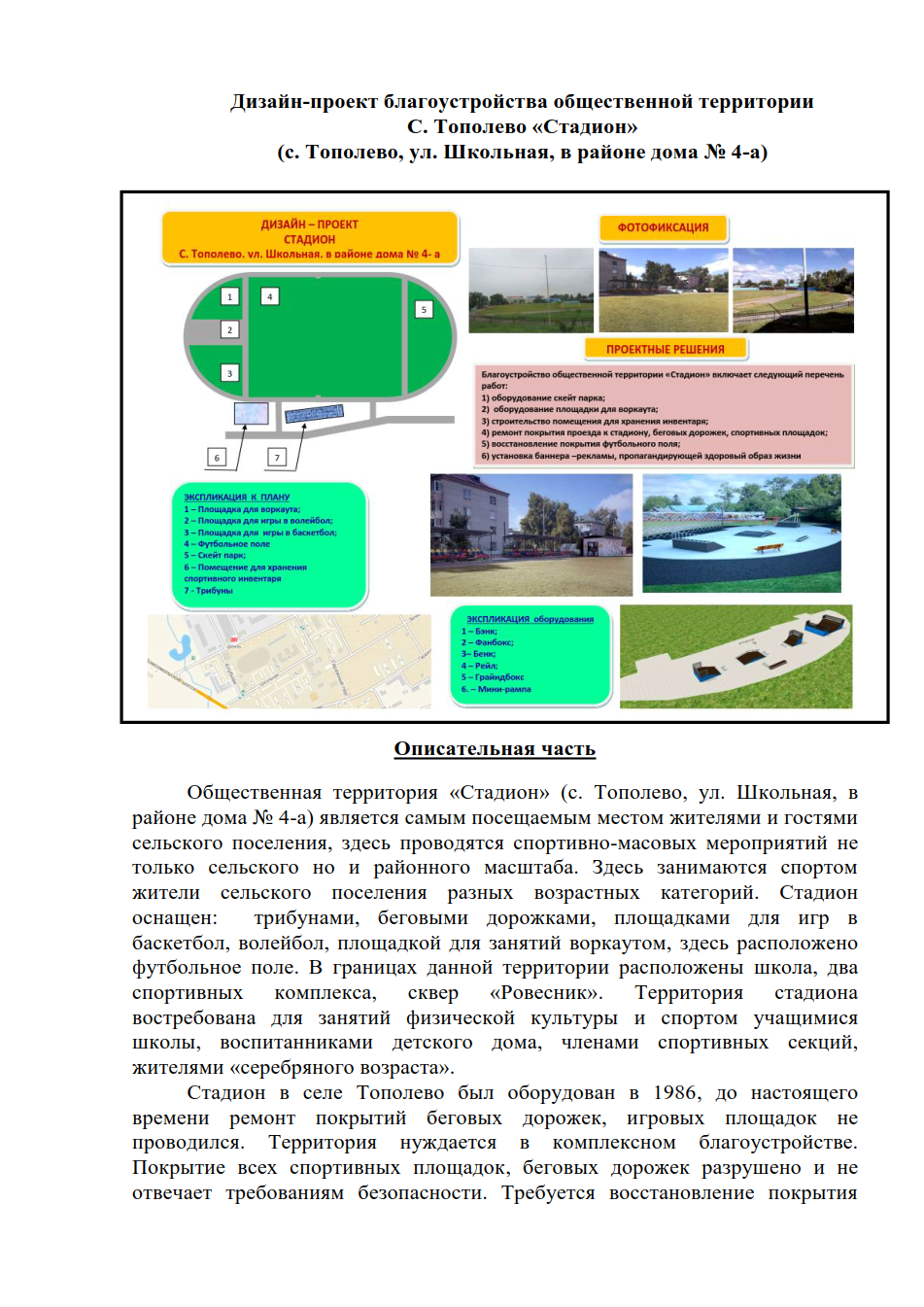 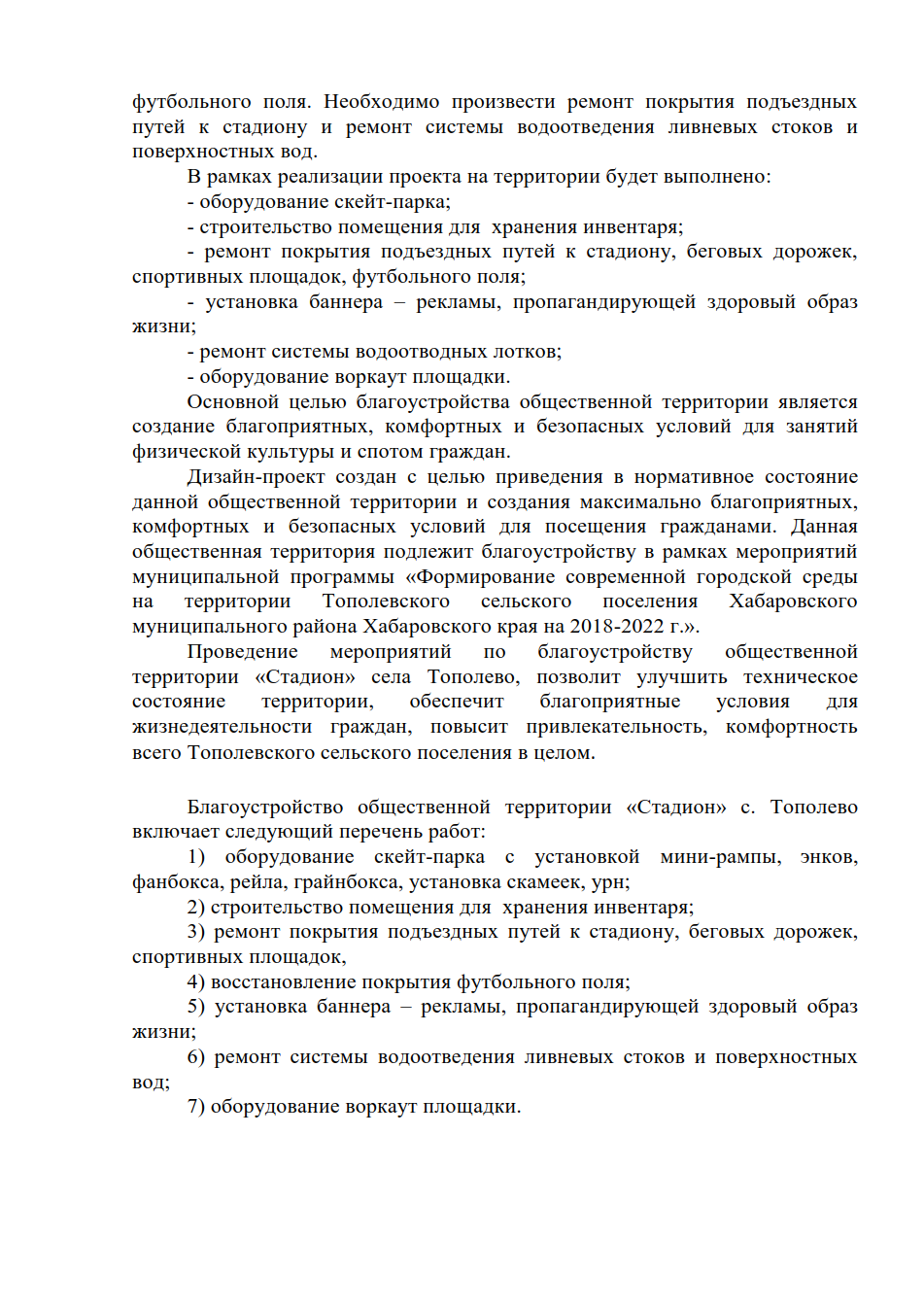 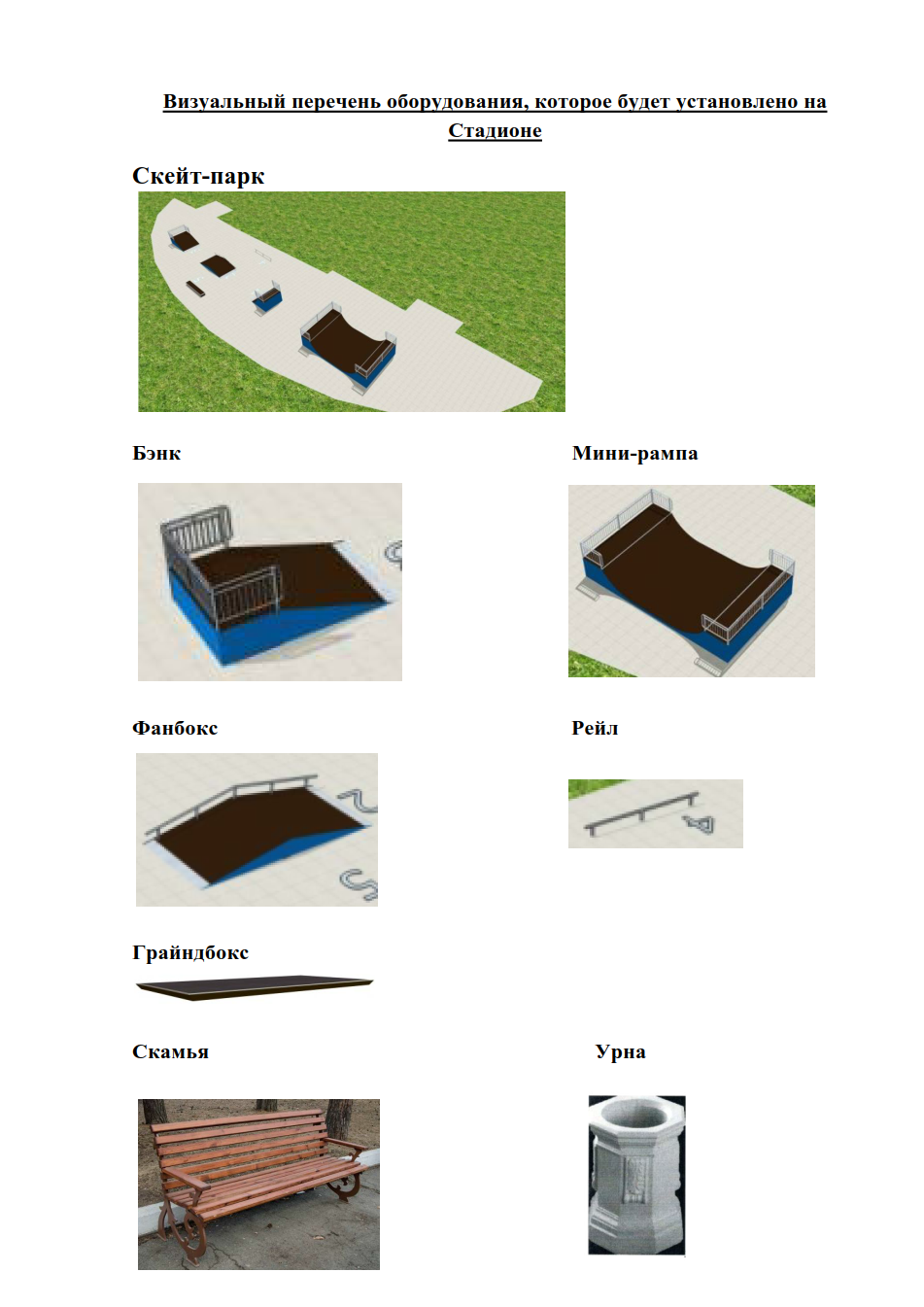 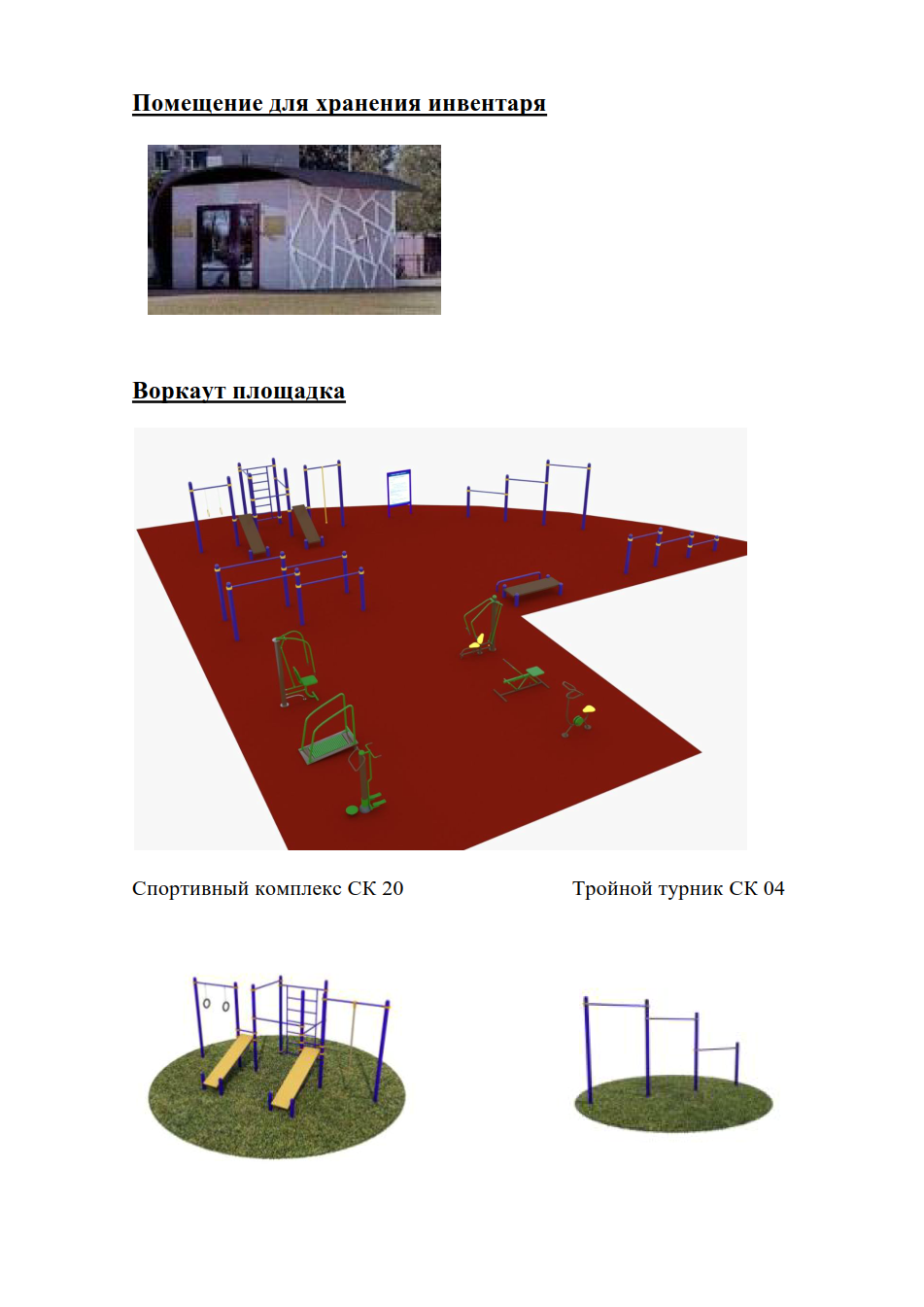 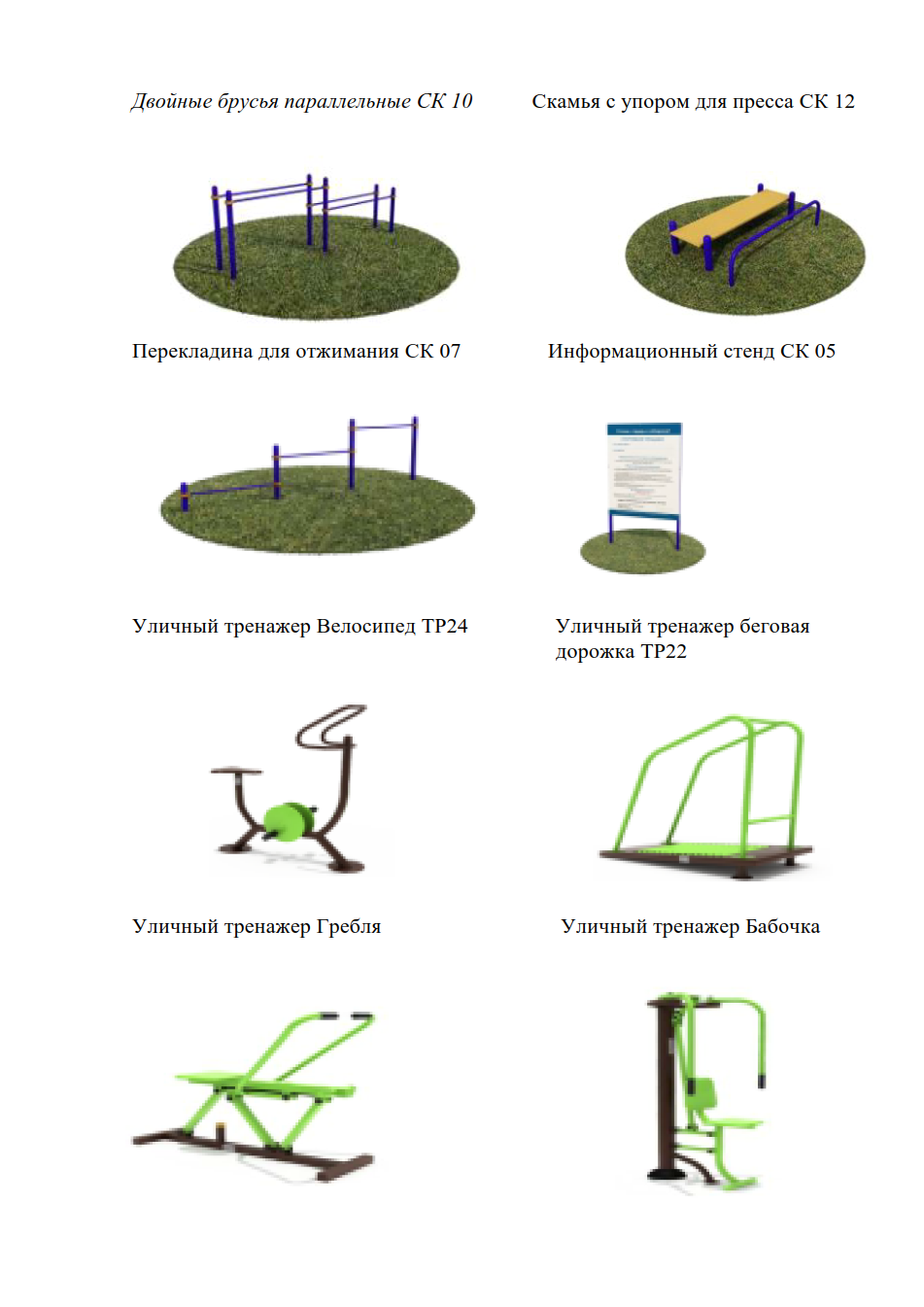 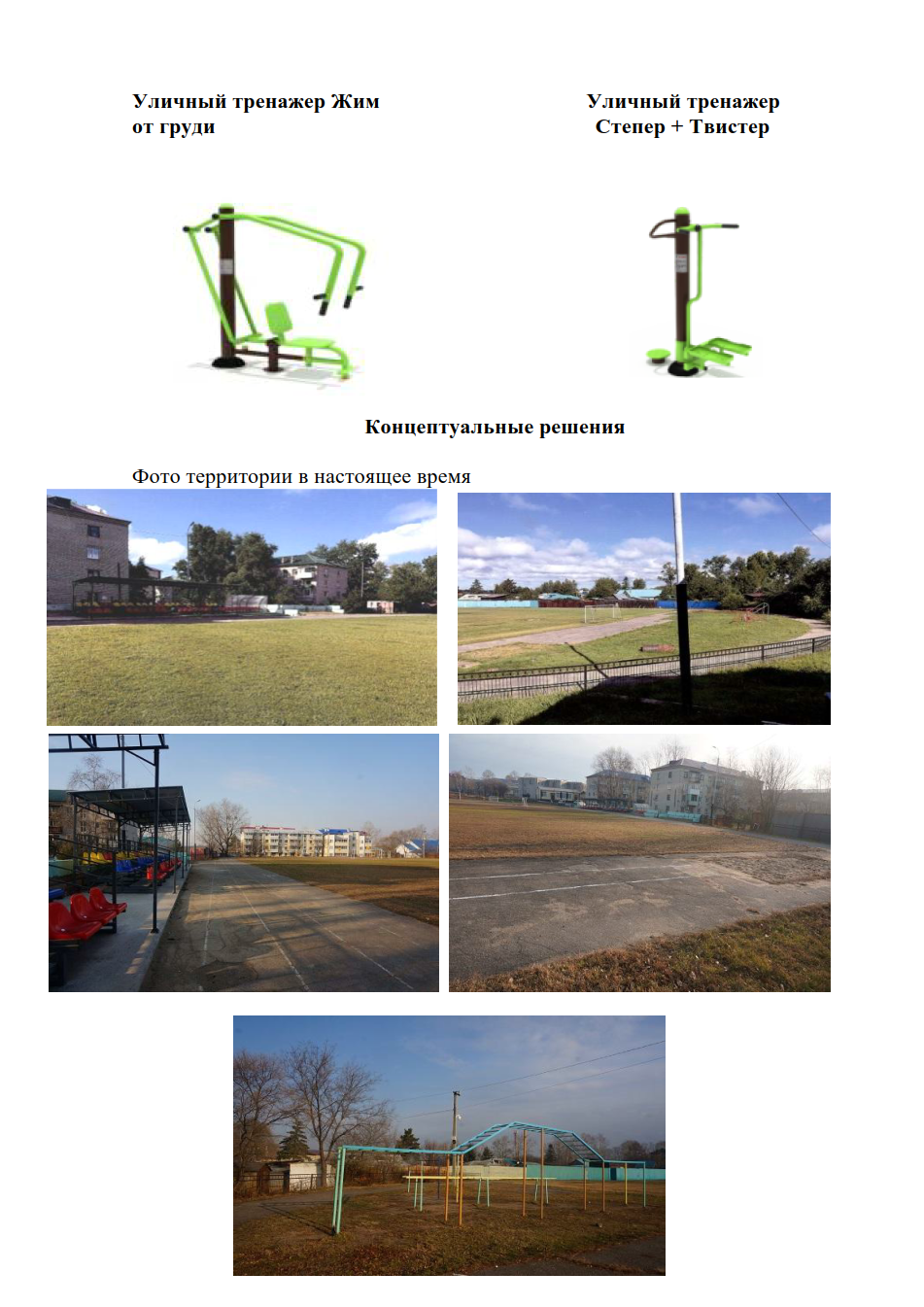 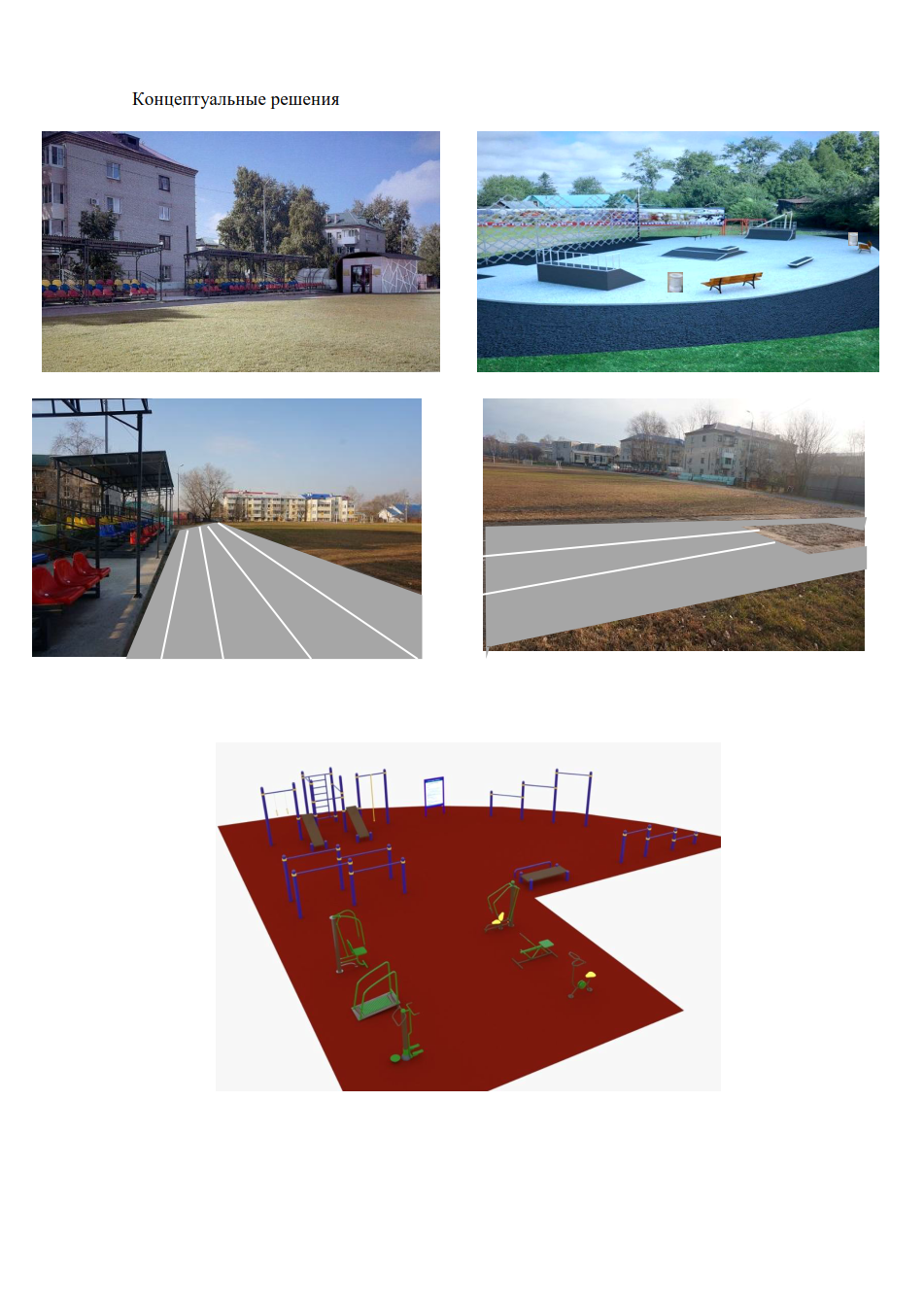 Дизайн-проект благоустройства общественной территории с. Тополево "Детский парк" (с. Тополево, ул. Пионерская, в районе дома № 2)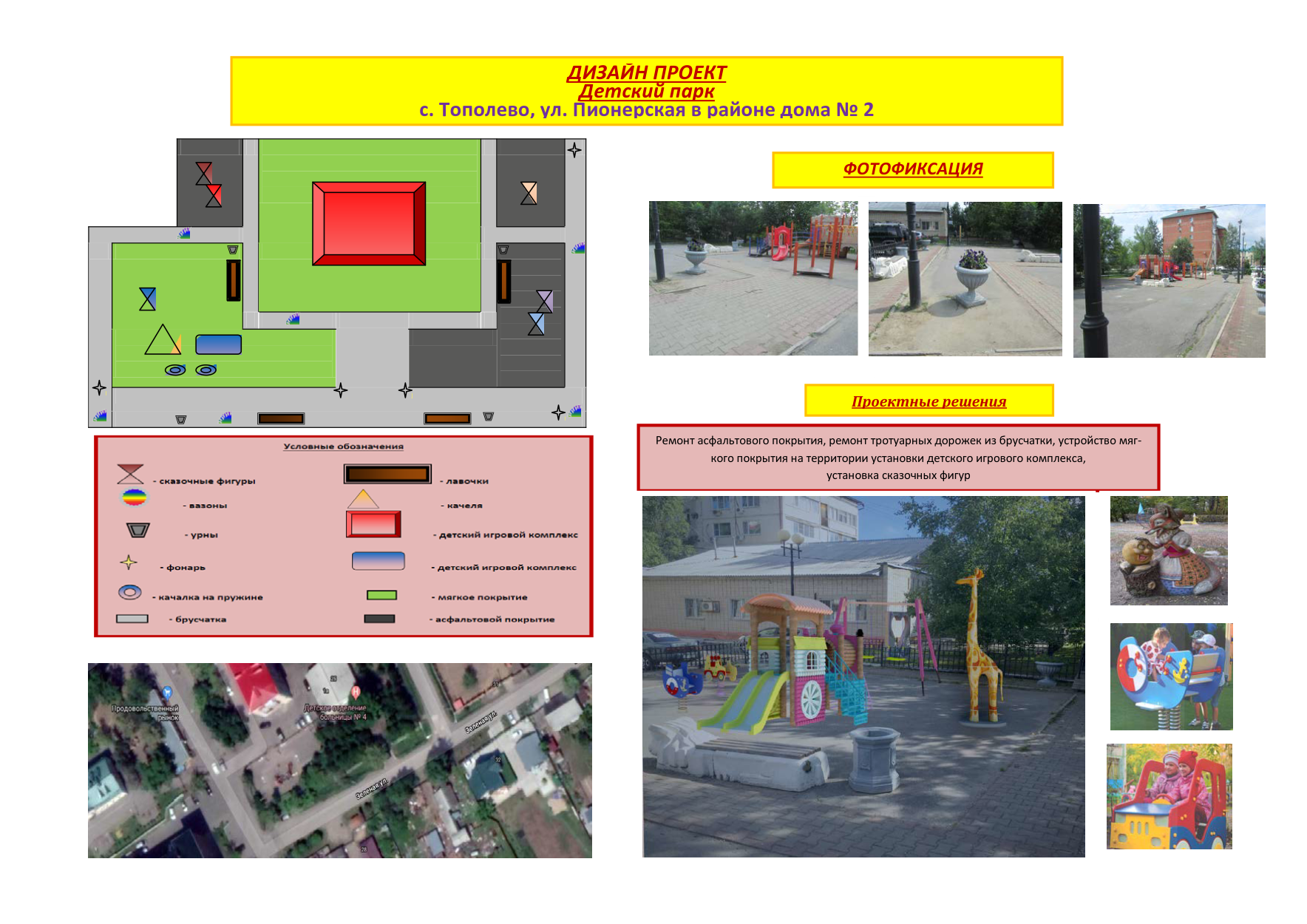 Дизайн-проект благоустройства общественной территории с. Тополево "Сквер молодежи"(с. Тополево, ул. Садовая, в районе дома № 1)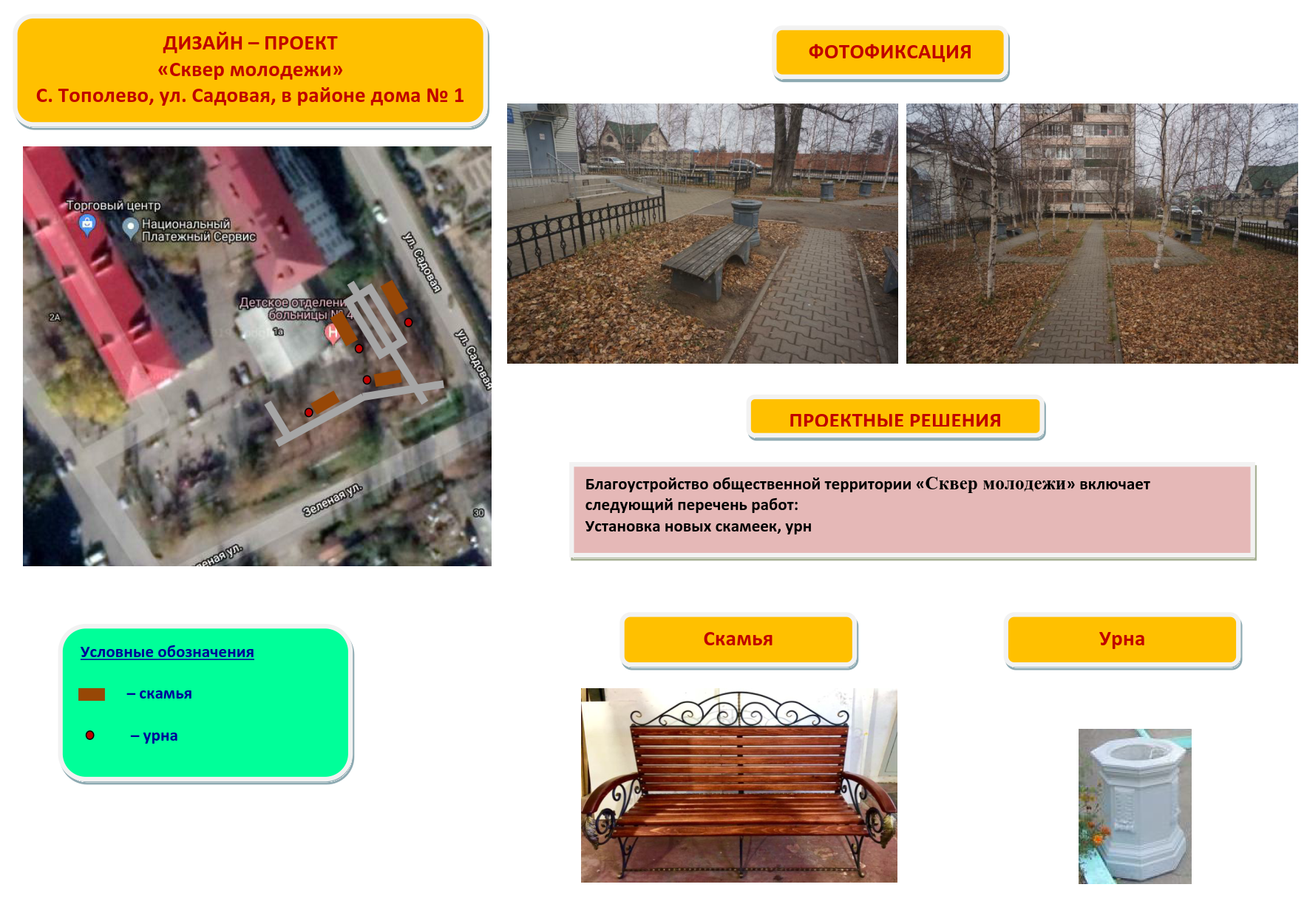 Дизайн-проект благоустройства общественной территории с. Тополево "Комплексная спортивная площадка" (с. Тополево ул. Школьная, в районе дома №4-а)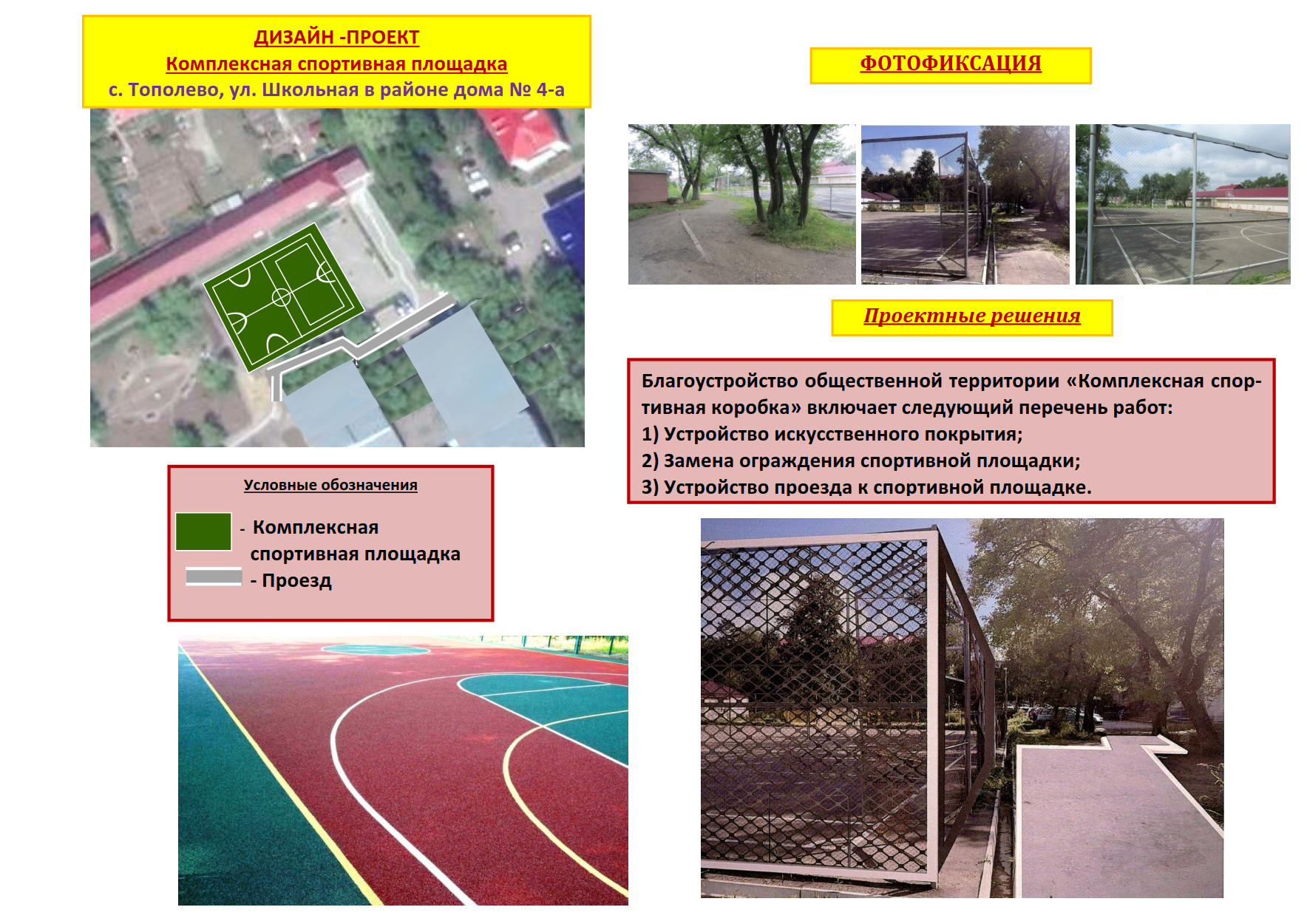 Дизайн-проект благоустройства общественной территории с. Тополево "Площадка для проведения культурно-массовых мероприятий" (с. Тополево, ул. Центральная, в районе дома № 1 б)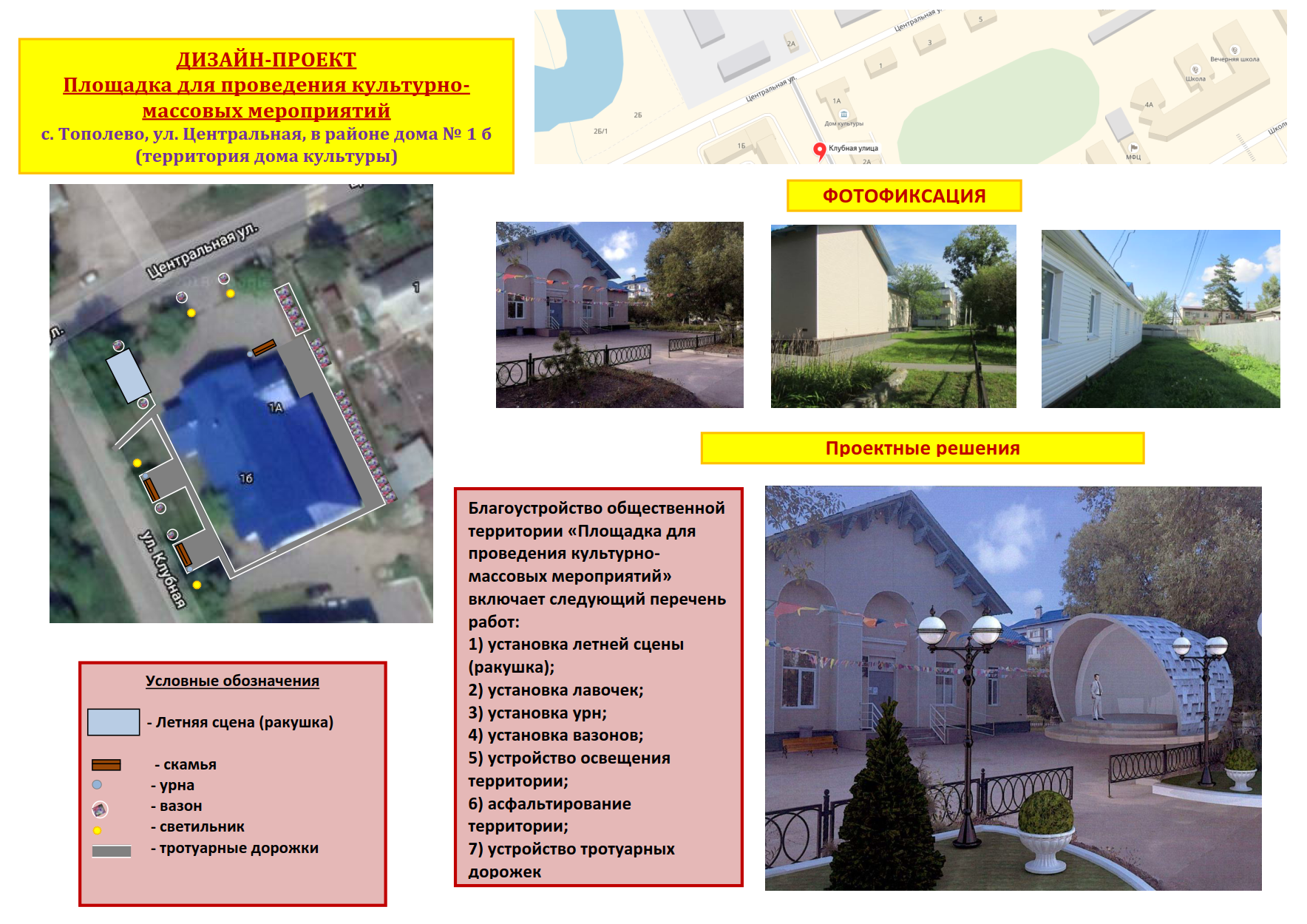 Дизайн-проект благоустройства общественной территории с. Матвеевка, "Площадка для проведения культурно-массовых мероприятий" (с. Матвеевка, пер. Юбилейный, в районе дома № 1)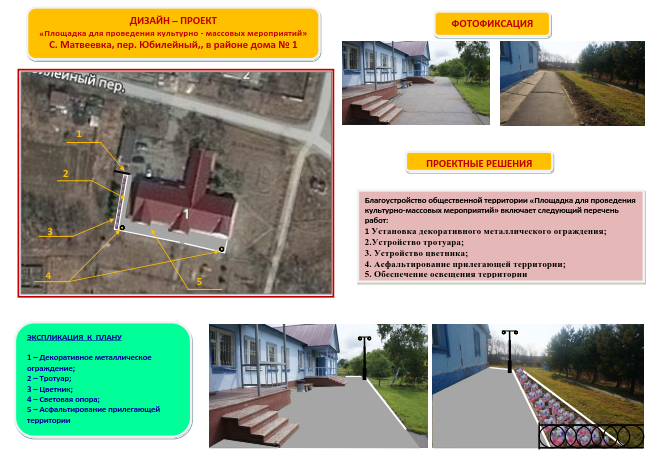 Дизайн-проект благоустройства общественной территории с. Заозерное "Сквер памяти"(с. Заозерное, ул. Пера Черкасова, в районе дома № 3)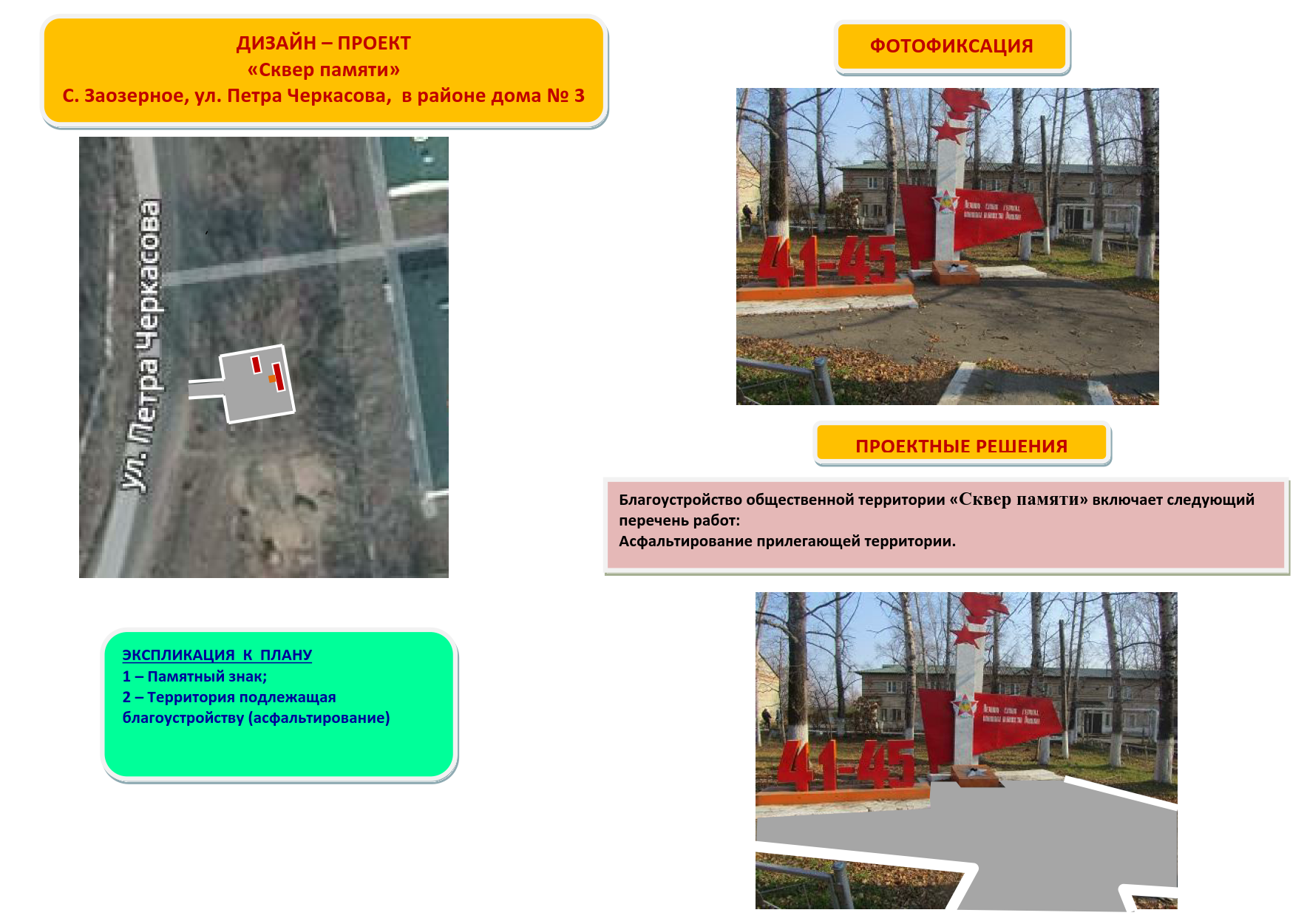 Дизайн-проект благоустройства общественной территории с. Матвеевка, "Многофункциональная спортивная площадка" (с. Матвеевка, ул. Кедровая, в районе дома № 2.а)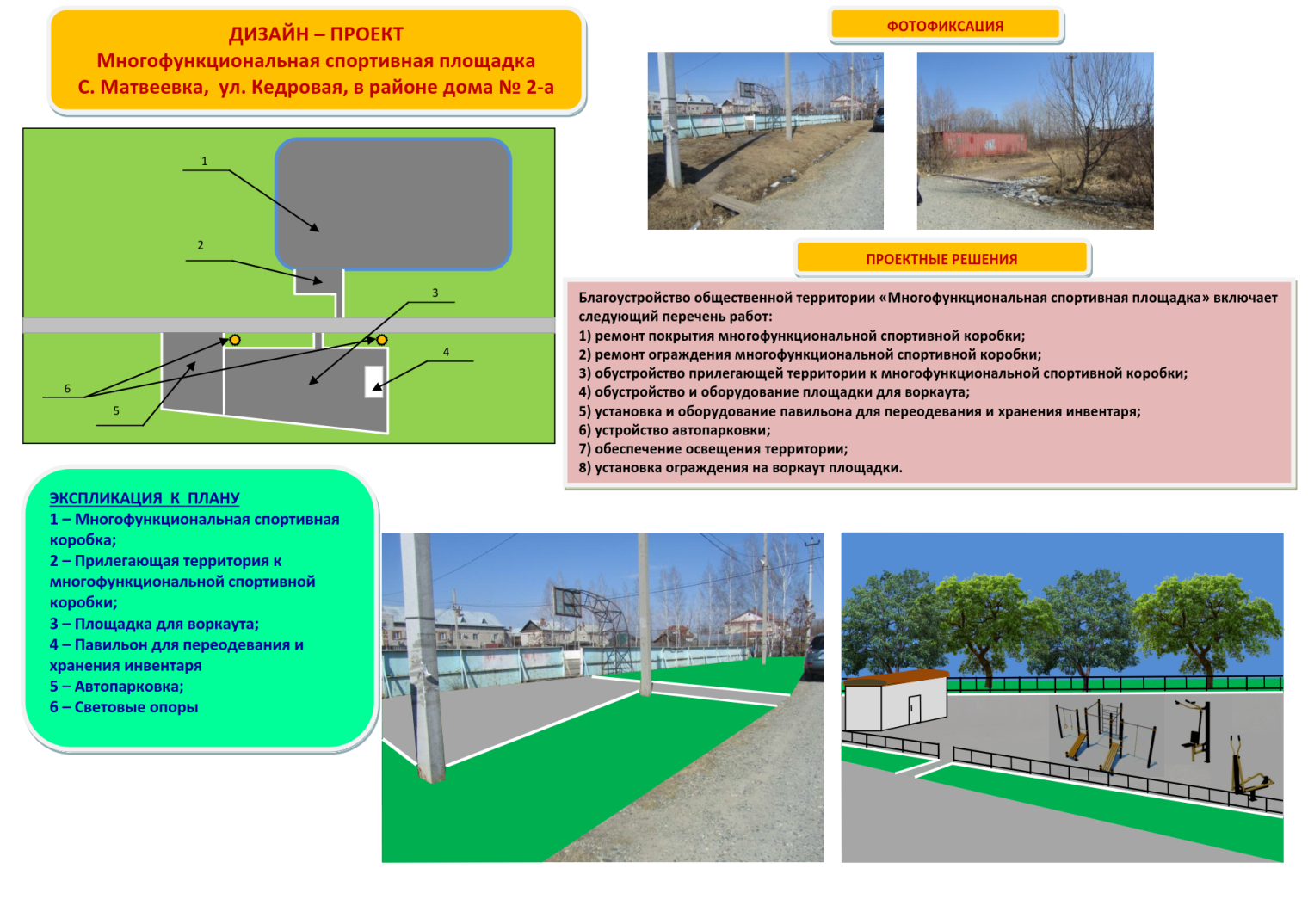 __________